Взаимодействие семьи и специалиста в коррекции речевого развития ребенка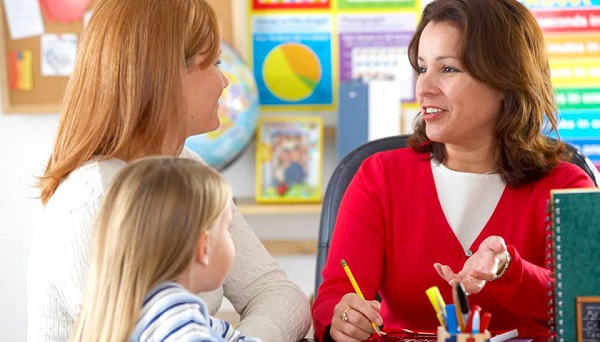 Автор: учитель-логопед Большакова Анна КонстантиновнаЦель: Логопедизация знаний родителей (законных представителей) для эффективности коррекции звукопроизношения у детей.Если ваш ребенок занимается с логопедом, знайте, что плохую речь нельзя исправить за одно и даже за два занятия. Для этого потребуется время и совместные усилия логопеда, ребенка и его родителей.Важной и неотъемлемой частью работы по устранению речевых нарушений у детей является тесное взаимодействие учителя - логопеда и родителей. Для достижения наиболее эффективного результата необходимы ежедневные логопедические занятия, поэтому логопеду очень важна работа, которая ведется в семье.У многих родителей часто возникает вопрос: как долго будет проходить коррекционная работа с детьми, и когда она закончится? Здесь следует отметить, что сроки преодоления речевых нарушений зависят от следующих факторов:- степени сложности дефекта;- возрастных и индивидуальных особенностей ребенка;- регулярности проведения занятий;- участия родителей в коррекционном процессе.После каждого занятия с ребенком логопед записывает в специальную тетрадь домашние задания, которые рекомендует выполнять ежедневно.  Это далеко не просто. Ведь нужно выкроить время, чтобы сесть рядом с ребенком за стол, проговорить устные задания и нарисовать или наклеить в тетрадь соответствующие теме картинки. Кроме этого логопед дает задания по автоматизации звуков: пересказ, проговаривание слов и предложений. Один ребенок, какой бы он ни был самостоятельный, не сможет хорошо справиться с домашними заданиями. Поэтому, очень важно выполнять эти задания вместе с ребенком. Это полезно для закрепления знаний по развитию речи, а также для правильного произношения.Более того, ребенок привыкает к систематическим заданиям, и в школе не придется силой усаживать его за уроки.У ребенка не всегда может все получаться сразу, что вызывает отказ от дальнейших занятий. В таких случаях родители не должны фиксировать внимание на том, что у ребенка не получается. Надо подбодрить его, вернуть к более простому, уже отработанному материалу. Ребенку необходимо внушить веру в успех, сказать, что все у него обязательно получится. Стоит присмотреться к своему малышу и его интересам. И, проводя занятия в виде игры, попытаться вовлечь его в этот процесс.Доводы родителей, что «с нами столько никто не возился, и ничего, выросли», сейчас неуместны. Объем требований к детям, поступающим в школу, вырос. У ребенка должна быть сформирована речь. Он должен быть уже читающим, пишущим, владеть учебными навыками. Поэтому работать нужно начинать уже сейчас.Исправление звуков проводится поэтапно:1-й этап – подготовительный (специальные упражнения для губ, языка, голоса, дыхания и др.);2-й этап – постановка (вызывание звуков по подражанию или при помощи специальных приемов);3-й этап – автоматизация (закрепление звука в слогах, словах, предложениях);4-й этап – дифференциация (в случаях замены одного звука другим).Подготовительный этап и этап закрепления нового звука у многих детей протекает медленно и требует длительной тренировки.Чтобы добиться правильного положения губ, языка, быстрого, свободного, четкого произношения звука в речи, нужно много упражняться. Потренируйтесь, пожалуйста, дома!Если звук еще не произносится, выполняйте артикуляционную гимнастику.Если звук поставлен, закрепляйте его: называйте картинки, определите место звука в слове (начало, середина, конец слова), составьте с данными словами предложения, выучите с ребенком речевой материал, записанный в тетради, обязательно следите за поставленными звуками в повседневной речи.Чтобы занятия с ребенком были успешными необходимо:1. Определить четкое время занятий. Правилу занятий в определенное время необходимо следовать ежедневно, а не от случая к случаю. Это время развития ребенка вами и вместе с вами. Очень важна самоорганизация родителей. Порядок важности родитель выбирает сам. И в этом выборе им может помочь известный факт, что на исправление упущенного в коррекции речи и воспитании детей потом уходит во много раз больше времени и сил.2. Занятия должны проходить в течение 10 – 15 минут.3. К моменту занятий предварительно изучить задание (не делать это при ребенке). Распределить, какую часть задания выполните в игровой форме (по дороге, на кухне, в транспорте и т.д.), а над чем необходимо «посидеть» перед зеркалом, за столом в установленное время.4. Текущую коррекцию проводить мягко и не авторитарно.5. Подкреплять достижения ребенка похвалой и радостными восклицаниями. Подчеркивайте, что вам нравится заниматься с ним.6. Родителям - иметь терпение, выдержку, желание помочь своему ребенку добиться успехов.Следует знать, что ожидаемый результат достигается только в результате систематической, длительной работы с ребенком. Главное – помнить, что четкая и правильная речь нужна ребенку на протяжении всей его жизни, а преодолеть недостатки предпочтительнее в детском возрасте - всему свое время.      Рекомендации по проведению артикуляционной гимнастики дома:1. Проводить артикуляционную гимнастику нужно ежедневно, чтобы вырабатываемые у детей навыки закреплялись. Лучше выполнять упражнения 2-3 раза в день по 3-5 минут.2. Каждое упражнение выполняется по 5-7 раз.3. Статические упражнения выполняются по 10-15 секунд (удержание артикуляционной позы в одном положении).4. При отборе упражнений для артикуляционной гимнастики надо соблюдать определенную последовательность, идти от простых упражнений к более сложным. Проводить их лучше эмоционально, в игровой форме.5. Из выполняемых двух-трех упражнений новым может быть только одно, второе и третье даются для повторения и закрепления. Если же ребенок выполняет какое-то упражнение недостаточно хорошо, не следует вводить новых упражнений, лучше отрабатывать старый материал. Для его закрепления можно придумать новые игровые приемы.6. Артикуляционную гимнастику выполняют сидя, так как в таком положении у ребенка прямая спина, тело не напряжено, руки и ноги находятся в спокойном положении.7. Ребенок должен хорошо видеть лицо взрослого, а также свое лицо, чтобы самостоятельно контролировать правильность выполнения упражнений. Поэтому ребенок и взрослый во время проведения артикуляционной гимнастики должны находиться перед настенным зеркалом. Также ребенок может воспользоваться небольшим ручным зеркалом (примерно 9х12 см), но тогда взрослый должен находиться напротив ребенка лицом к нему.8. Начинать гимнастику лучше с упражнений для губ.Литература:Борисова Е.А. Индивидуальные логопедические занятия с дошкольниками. Методическое пособие. - М.: ТЦ Сфера, 2011. – 64 с.  (Библиотека журнала «Логопед»).Комратова Н.Г. Учимся говорить правильно: Учебно-методическое пособие по развитию речи 3-7 лет. – М.: ТЦ Сфера, 5005.- 208 с. (Программа развития).Фомичева,  М.Ф. Воспитание у детей правильного произношения / М.Ф. Фомичева.-    М.: Просвещение, 1989. - 239 с.: ил. Электронный ресурс: logosystem.ru 